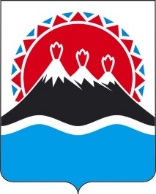 П О С Т А Н О В Л Е Н И ЕПРАВИТЕЛЬСТВАКАМЧАТСКОГО КРАЯПРАВИТЕЛЬСТВО ПОСТАНОВЛЯЕТ:1. Внести в приложение к постановлению Правительства Камчатского края от 04.10.2022 № 522-П «Об утверждении Порядка образования территорий традиционного природопользования коренных малочисленных народов Севера, Сибири и Дальнего Востока Российской Федерации, проживающих в Камчатском крае, регионального значения» изменения согласно приложению к настоящему постановлению.2. Настоящее постановление вступает в силу после дня его официального опубликования.Изменения
в приложение к постановлению Правительства Камчатского края
 от 04.10.2022 № 522-П «Об утверждении Порядка образования территорий традиционного природопользования коренных малочисленных народов Севера, Сибири и Дальнего Востока Российской Федерации, проживающих в Камчатском крае, регионального значения»1. В части 4:1) в абзаце первом слова «обращений об образовании территории» заменить словами «вопросов, связанных с образованием территорий», слова 
«вопросов, связанных с образованием территорий традиционного природопользования» заменить словами «указанных вопросов»;2) в абзаце втором слова «также привлекаются представители органов местного самоуправления муниципальных образований в Камчатском крае (далее – органы местного самоуправления), на территориях которых предполагается образование территорий традиционного природопользования, и» заменить словами «привлекаются главы муниципальных образований в Камчатском крае, на территориях которых предполагается образование территорий традиционного природопользования, либо уполномоченные ими должностные лица, иные представители органов местного самоуправления муниципальных образований в Камчатском крае (далее – органы местного самоуправления) в случае необходимости, а также представители»; 3) дополнить абзацем третьим следующего содержания:«Организационное и материально-техническое обеспечение деятельности Рабочей группы осуществляет Министерство развития гражданского общества и молодежи Камчатского края (далее – Министерство).».2. В части 5 слова «развития гражданского общества и молодежи Камчатского края (далее – Министерство)» и «в государственной информационной системе Камчатского края «Единая система электронного документооборота Камчатского края» исключить, после слов «постановления Правительства Камчатского края» дополнить словами «об образовании территории традиционного природопользования».3. В части 7 слово «ее» заменить словом «их».4. В части 15 слова «, именуемые «субъекты традиционного природопользования» исключить.5. В части 16:1) в пункте 1:а) в абзаце первом слова «в приложении 1» заменить словами «в приложении»;б) в подпункте «а» слова «лицах, подающих обращение» заменить словом «Заявителях»;2) в пункте 3 слова «признаваемого документом, содержащим сведения о национальности заявителя, для целей учета лиц, относящихся к малочисленным народам, в соответствии с частью 6 статьи 71 Федерального закона от 30.04.1999 № 82-ФЗ «О гарантиях прав коренных малочисленных народов Российской Федерации» заменить словами «содержащего сведения о национальности Заявителя, из числа предусмотренных частью 6 статьи 71 Федерального закона от 30.04.1999 № 82-ФЗ «О гарантиях прав коренных малочисленных народов Российской Федерации», либо вступившего в законную силу решения суда, свидетельствующего об установлении судом факта отнесения Заявителя к коренным малочисленным народам или наличия родственных отношений Заявителя с лицом (лицами), относящимся (относящимися) к коренным малочисленным народам, либо документа, содержащего иные доказательства, указывающие на отнесение Заявителя к коренным малочисленным народам»;3) дополнить пунктом 31 следующего содержания:«31) надлежащим образом заверенную копию свидетельства о заключении брака (расторжении брака) либо иного документа, подтверждающего смену фамилии (в случае смены фамилии);»;4) в пункте 4 слово «(председателя)» заменить словами «(председателя правления (совета)»;5) пункт 8 изложить в следующей редакции:«8) описание границ и схему образуемой территории традиционного природопользования с указанием координат угловых точек данной территории в системе координат, используемой для ведения Единого государственного реестра недвижимости. Указанные описание границ и схема составляются Заявителем в свободной форме, с учетом требований данного пункта, а также частей 11 и 17 настоящего Порядка.».6. В части 23 слова «в рамках межведомственного электронного взаимодействия» заменить словами «в Федеральном агентстве по делам национальностей в соответствии с Правилами ведения списка лиц, относящихся к коренным малочисленным народам Российской Федерации, предоставления содержащихся в нем сведений, а также осуществляемого в связи с его ведением межведомственного взаимодействия, утвержденными постановлением Правительства Российской Федерации от 23.09.2020 № 1520», с приобщением ответа, полученного из ФАДН России способом, обеспечивающим подтверждение его получения, к документам Заявителя». 7. В части 26 слова «оснований для отказа в приеме к рассмотрению заявления с приложенных документами, предусмотренных частью 25 настоящего Порядка,» заменить словами «предусмотренных частью 25 настоящего Порядка оснований для отказа в приеме к рассмотрению заявления с приложенными документами».8. В части 31 слова «содержащий рекомендацию об образовании территории традиционного природопользования либо проект решения Рабочей группы» заменить словами «содержащего рекомендацию Правительству Камчатского края об образовании территории традиционного природопользования либо».9. В части 32 слова «с учетом проекта решения Рабочей группы, подготовленного Министерством на основании Заключений,» исключить, слово «содержащее» заменить словом «содержащим», слова «, либо решение» заменить словом «либо», после слов «об отказе в образовании территории традиционного природопользования» дополнить словами «далее – протокол заседания Рабочей группы».10. В части 34 слова «, либо решения» заменить словом «либо».11. Часть 35 изложить в следующей редакции:«35. Министерство с учетом решения Рабочей группы, указанного в части 32 настоящего Порядка, в течение 5 рабочих дней со дня, следующего за днем поступления протокола заседания Рабочей группы в Министерство способом, обеспечивающим подтверждение его получения, осуществляет подготовку проекта постановления Правительства Камчатского края об образовании территории традиционного природопользования либо проекта распоряжения Правительства Камчатского края об отказе в образовании территории традиционного природопользования, и обеспечивает его согласование в порядке и сроки, предусмотренные правовыми актами Камчатского края.». 12. В разделе 5:1) в наименовании слово «Принятие» заменить словами «Подготовка проекта»;2)  часть 36 признать утратившей силу;3) в части 37 слова «, предусмотренному частью 36 настоящего Порядка,» заменить словами «об образовании территории традиционного природопользования», слово «развернутое» заменить словом «мотивированное».4) в части 38:а) слова «В состав регистрационной карточки проекта документа включаются» заменить словами «К проекту постановления Правительства Камчатского края об образовании территории традиционного природопользования прилагаются»;б) в пункте 3 слова «, оформленный в соответствии с решением Рабочей группы, содержащим рекомендацию Правительству Камчатского края об образовании территории традиционного природопользования»;5) часть 39 изложить в следующей редакции:«39. Проект постановления Правительства Камчатского края об образовании территории традиционного природопользования должен содержать решение об образовании территории традиционного природопользования.»;6) дополнить частью 391 следующего содержания:«391. В случае принятия Правительством Камчатского края постановления Правительства Камчатского края об образовании территории традиционного природопользования Министерство осуществляет следующие мероприятия:1) подготавливает материалы проектирования территории традиционного природопользования, включая планирование зонирования территории традиционного природопользования, сведения о границах территории традиционного природопользования (в том числе границах ее функциональных зон), которые должны содержать графическое описание местоположения границ такой территории, перечень координат характерных точек этих границ в системе координат, используемой для ведения Единого государственного реестра недвижимости);2) проводит комплексные научно-исследовательские работы по экологическому и социально-экономическому обследованию территории традиционного природопользования, включая получение сведений об этнодемографической, этносоциальной и этнокультурной ситуациях, о традиционном образе жизни и видах традиционной хозяйственной деятельности коренных малочисленных народов, проживающих на данной территории;3) представляет на утверждение Правительству Камчатского края с целью установления правового режима территории традиционного природопользования регионального значения положение о территории традиционного природопользования, подготовленное в соответствии с частью 43 настоящего Порядка;4) осуществляет постановку территории традиционного природопользования на государственный кадастровый учет в порядке и сроки, установленные законодательством Российской Федерации, в соответствии с частью 49 настоящего Порядка после утверждения Правительством Камчатского края соответствующего положения о территории традиционного природопользования;5) направляет в адрес Заявителя способом, указанным в заявлении, уведомление о результатах рассмотрения обращения об образовании территории традиционного природопользования;6) информирует население Камчатского края об образовании территории традиционного природопользования, ее границах и правовом режиме после утверждения Правительством Камчатского края соответствующего положения о данной территории.»;13. Дополнить разделом 51 следующего содержания:«51. Подготовка проекта распоряжения Правительства Камчатского края 
об отказе в образовании территории традиционного природопользования401. Пояснительная записка к проекту распоряжения Правительства Камчатского края об отказе в образовании территории традиционного природопользования должна содержать мотивированное обоснование невозможности образования территории традиционного природопользования на заявленной территории.402. К проекту распоряжения Правительства Камчатского края об отказе в образовании территории традиционного природопользования прилагаются:1) представленные Заявителем заявление и приложенные к нему документы;2) Заключения, предусмотренные частями 29 и 30 настоящего Порядка;3) протокол заседания Рабочей группы. 403. Проект распоряжения Правительства Камчатского края об отказе в образовании территории традиционного природопользования должен содержать решение об отказе в образовании территории традиционного природопользования с указанием оснований для отказа в образовании территории традиционного природопользования, предусмотренных частью 33 настоящего Порядка.404. В случае принятия Правительством Камчатского края распоряжения Правительства Камчатского края об отказе в образовании территории традиционного природопользования Министерство в течение 5 рабочих дней со дня, следующего за днем принятия указанного распоряжения Правительства Камчатского края, направляет в адрес Заявителя способом, указанным в заявлении, уведомление о результатах рассмотрения обращения об образовании территории традиционного природопользования с указанием оснований для отказа в образовании территории традиционного природопользования, предусмотренных частью 33 настоящего Порядка, а также порядок обжалования отказа.».14. В части 41 слова «а»–«в» части 39» заменить словами «1» и «2» 
части 391». 15. В части 44 слова «путем создания проекта постановления Правительства Камчатского края в ГИС ЕСЭД» заменить словами «, подготовленный в соответствии с правовыми актами Камчатского края».16. В части 45 после слов «приложенных документах» слова «об образовании территории традиционного природопользования» исключить, слова «решению Рабочей группы, содержащему рекомендацию Правительству Камчатского края об образовании территории традиционного природопользования» заменить словами «в протоколе заседания Рабочей группы», слова «либо материалам, подготовленным Министерством в соответствии с пунктами «а», «б» и «д» части 39» заменить словами «материалах, подготовленных Министерством в соответствии с пунктами 1 и 2 части 391».17. В части 46 слова «Приказа Министерства экономического развития Российской Федерации от 23.11.2018 № 650 «Об установлении формы графического описания местоположения границ населенных пунктов, территориальных зон, особо охраняемых природных территорий, зон с особыми условиями использования территории, формы текстового описания местоположения границ населенных пунктов, территориальных зон, требований к точности определения координат характерных точек границ населенных пунктов, территориальных зон, особо охраняемых природных территорий, зон с особыми условиями использования территории, формату электронного документа, содержащего сведения о границах населенных пунктов, территориальных зон, особо охраняемых природных территорий, зон с особыми условиями использования территории, и о признании утратившими силу Приказов Минэкономразвития России от 23.03.2016 № 163 и от 04.05.2018 № 236» заменить словами «Приказа Росреестра от 26.07.2022 № П/0292 «Об установлении формы графического описания местоположения границ населенных пунктов, территориальных зон, особо охраняемых природных территорий, зон с особыми условиями использования территории, формы текстового описания местоположения границ населенных пунктов, территориальных зон, требований к точности определения координат характерных точек границ населенных пунктов, территориальных зон, особо охраняемых природных территорий, зон с особыми условиями использования территории, формату электронного документа, содержащего сведения о границах населенных пунктов, территориальных зон, особо охраняемых природных территорий, зон с особыми условиями использования территории».18. В части 52 слова «Субъекты традиционного природопользования (лица, относящиеся к коренным малочисленным народам, и общины коренных малочисленных народов)» заменить словами «Лица, относящиеся к коренным малочисленным народам, и общины коренных малочисленных народов (далее в настоящем разделе – субъекты традиционного природопользования)».19. В части 53 слова «(лицам, относящимся к коренным малочисленным народам, и общинам коренных малочисленных народов)» исключить.20. В части 54 слова «(лицам, относящимся к коренным малочисленным народам, и общинам коренных малочисленных народов)» исключить.21. В части 55 слова «лицами, относящимися к коренным малочисленным народам, и общинами коренных малочисленных народов» заменить словами «субъектами традиционного природопользования».22. Приложение 1 изложить в следующей редакции:Заявлениеоб образовании территории традиционного природопользования коренных малочисленных народов Севера, Сибири и Дальнего Востока Российской Федерации, проживающих в Камчатском крае, регионального значенияПрошу (просим) рассмотреть заявление об образовании территории традиционного природопользования коренных малочисленных народов Севера, Сибири и Дальнего Востока Российской Федерации, проживающих в Камчатском крае, регионального значения (далее соответственно – территория традиционного природопользования, коренные малочисленные народы) согласно нижеследующей информации:».[Дата регистрации] № [Номер документа]г. Петропавловск-КамчатскийО внесении изменений в приложение к постановлениюПравительства Камчатского края от 04.10.2022 № 522-П«Об утверждении Порядка образования территорий традиционного природопользования коренных малочисленных народов Севера, Сибири и Дальнего Востока Российской Федерации, проживающих в Камчатском крае, регионального значения»Председатель Правительства Камчатского края[горизонтальный штамп подписи 1]Е.А. ЧекинПриложение к постановлениюПриложение к постановлениюПриложение к постановлениюПриложение к постановлениюПравительства Камчатского краяПравительства Камчатского краяПравительства Камчатского краяПравительства Камчатского краяот[REGDATESTAMP]№[REGNUMSTAMP]«Приложение к Порядку образования территорий традиционного природопользования коренных малочисленных народов Севера, Сибири и Дальнего Востока Российской Федерации, проживающих в Камчатском крае, регионального значенияФОРМАИсх. №______от «_____» ____________202___г.Реквизиты Заявителя(угловой штамп, если имеется)В Министерство развития гражданского общества и молодежи Камчатского края1.Сведения о лицах, ходатайствующих об образовании территории традиционного природопользования:Сведения о лицах, ходатайствующих об образовании территории традиционного природопользования:Сведения о лицах, ходатайствующих об образовании территории традиционного природопользования:Сведения о лицах, ходатайствующих об образовании территории традиционного природопользования:Сведения о лицах, ходатайствующих об образовании территории традиционного природопользования:1.1.Ф.И.О. (последнее – при наличии) Заявителя – физического лица / наименование Заявителя – общины коренных малочисленных народов / их уполномоченного представителяФ.И.О. (последнее – при наличии) Заявителя – физического лица / наименование Заявителя – общины коренных малочисленных народов / их уполномоченного представителяФ.И.О. (последнее – при наличии) Заявителя – физического лица / наименование Заявителя – общины коренных малочисленных народов / их уполномоченного представителя1.2.адрес места жительства / регистрации Заявителя – физического лица / юридический и фактический адреса Заявителя – общины коренных малочисленных народов / адрес места жительства / регистрации их уполномоченного представителяадрес места жительства / регистрации Заявителя – физического лица / юридический и фактический адреса Заявителя – общины коренных малочисленных народов / адрес места жительства / регистрации их уполномоченного представителяадрес места жительства / регистрации Заявителя – физического лица / юридический и фактический адреса Заявителя – общины коренных малочисленных народов / адрес места жительства / регистрации их уполномоченного представителя1.3.контактный телефон, адрес электронной почты (при наличии) Заявителя / их уполномоченного представителяконтактный телефон, адрес электронной почты (при наличии) Заявителя / их уполномоченного представителяконтактный телефон, адрес электронной почты (при наличии) Заявителя / их уполномоченного представителя1.4.наименование документа, удостоверяющего личность Заявителя – физического лица / уполномоченного представителя, серия и номер документа, дата выдачи, кем выданнаименование документа, удостоверяющего личность Заявителя – физического лица / уполномоченного представителя, серия и номер документа, дата выдачи, кем выданнаименование документа, удостоверяющего личность Заявителя – физического лица / уполномоченного представителя, серия и номер документа, дата выдачи, кем выдан1.5.ИНН Заявителя – физического лица / уполномоченного представителя, кем, когда выдано (при наличии) / ОГРН, ИНН/КПП Заявителя – общины коренных малочисленных народов ИНН Заявителя – физического лица / уполномоченного представителя, кем, когда выдано (при наличии) / ОГРН, ИНН/КПП Заявителя – общины коренных малочисленных народов ИНН Заявителя – физического лица / уполномоченного представителя, кем, когда выдано (при наличии) / ОГРН, ИНН/КПП Заявителя – общины коренных малочисленных народов 2.Сведения об образуемой территории традиционного природопользования:Сведения об образуемой территории традиционного природопользования:Сведения об образуемой территории традиционного природопользования:Сведения об образуемой территории традиционного природопользования:Сведения об образуемой территории традиционного природопользования:2.1.местонахождение: Российская Федерация, Камчатский край, далее – наименование муниципального образования / муниципальных образований в Камчатском крае, на территории которых предполагается образование данной территории:местонахождение: Российская Федерация, Камчатский край, далее – наименование муниципального образования / муниципальных образований в Камчатском крае, на территории которых предполагается образование данной территории:местонахождение: Российская Федерация, Камчатский край, далее – наименование муниципального образования / муниципальных образований в Камчатском крае, на территории которых предполагается образование данной территории:местонахождение: Российская Федерация, Камчатский край, далее – наименование муниципального образования / муниципальных образований в Камчатском крае, на территории которых предполагается образование данной территории:местонахождение: Российская Федерация, Камчатский край, далее – наименование муниципального образования / муниципальных образований в Камчатском крае, на территории которых предполагается образование данной территории:2.1.2.2.предполагаемая площадь (цифрами и прописью, единица измерения):предполагаемая площадь (цифрами и прописью, единица измерения):предполагаемая площадь (цифрами и прописью, единица измерения):предполагаемая площадь (цифрами и прописью, единица измерения):предполагаемая площадь (цифрами и прописью, единица измерения):2.2.3.Обоснование необходимости образования территории традиционного природопользования для осуществления традиционной хозяйственной деятельности и ведения традиционного образа жизни коренных малочисленных народов, представители которых проживают на территории Камчатского края (включая указание на то, что данная территория образуется в местах традиционного проживания и традиционной хозяйственной деятельности коренных малочисленных народов):Обоснование необходимости образования территории традиционного природопользования для осуществления традиционной хозяйственной деятельности и ведения традиционного образа жизни коренных малочисленных народов, представители которых проживают на территории Камчатского края (включая указание на то, что данная территория образуется в местах традиционного проживания и традиционной хозяйственной деятельности коренных малочисленных народов):Обоснование необходимости образования территории традиционного природопользования для осуществления традиционной хозяйственной деятельности и ведения традиционного образа жизни коренных малочисленных народов, представители которых проживают на территории Камчатского края (включая указание на то, что данная территория образуется в местах традиционного проживания и традиционной хозяйственной деятельности коренных малочисленных народов):Обоснование необходимости образования территории традиционного природопользования для осуществления традиционной хозяйственной деятельности и ведения традиционного образа жизни коренных малочисленных народов, представители которых проживают на территории Камчатского края (включая указание на то, что данная территория образуется в местах традиционного проживания и традиционной хозяйственной деятельности коренных малочисленных народов):Обоснование необходимости образования территории традиционного природопользования для осуществления традиционной хозяйственной деятельности и ведения традиционного образа жизни коренных малочисленных народов, представители которых проживают на территории Камчатского края (включая указание на то, что данная территория образуется в местах традиционного проживания и традиционной хозяйственной деятельности коренных малочисленных народов):3.4. Перечень видов традиционной хозяйственной деятельности, в том числе приоритетных (основных), планируемых к осуществлению на образуемой территории традиционного природопользования:Перечень видов традиционной хозяйственной деятельности, в том числе приоритетных (основных), планируемых к осуществлению на образуемой территории традиционного природопользования:Перечень видов традиционной хозяйственной деятельности, в том числе приоритетных (основных), планируемых к осуществлению на образуемой территории традиционного природопользования:Перечень видов традиционной хозяйственной деятельности, в том числе приоритетных (основных), планируемых к осуществлению на образуемой территории традиционного природопользования:Перечень видов традиционной хозяйственной деятельности, в том числе приоритетных (основных), планируемых к осуществлению на образуемой территории традиционного природопользования:4. 5.К настоящему заявлению прилагаю (прилагаем) следующие документы (нужное отметить знаком – V) с указанием количества экземпляров и листов:К настоящему заявлению прилагаю (прилагаем) следующие документы (нужное отметить знаком – V) с указанием количества экземпляров и листов:К настоящему заявлению прилагаю (прилагаем) следующие документы (нужное отметить знаком – V) с указанием количества экземпляров и листов:К настоящему заявлению прилагаю (прилагаем) следующие документы (нужное отметить знаком – V) с указанием количества экземпляров и листов:К настоящему заявлению прилагаю (прилагаем) следующие документы (нужное отметить знаком – V) с указанием количества экземпляров и листов:5.1.копию паспорта гражданина Российской Федерации или иного документа, удостоверяющего личность Заявителя – физического лица / уполномоченного представителякопию паспорта гражданина Российской Федерации или иного документа, удостоверяющего личность Заявителя – физического лица / уполномоченного представителякопию паспорта гражданина Российской Федерации или иного документа, удостоверяющего личность Заявителя – физического лица / уполномоченного представителякопию паспорта гражданина Российской Федерации или иного документа, удостоверяющего личность Заявителя – физического лица / уполномоченного представителя5.2.копию документа, содержащего сведения о национальности Заявителя (в соответствии с частью 6 статьи 71 Федерального закона от 30.04.1999 
№ 82-ФЗ «О гарантиях прав коренных малочисленных народов Российской Федерации») либо вступившего в законную силу решения суда, свидетельствующего об установлении судом факта отнесения Заявителя к коренным малочисленным народам или наличия родственных отношений Заявителя с лицом (лицами), относящимся (относящимися) к коренным малочисленным народам, либо документа, содержащего иные доказательства, указывающие на отнесение Заявителя к коренным малочисленным народамкопию документа, содержащего сведения о национальности Заявителя (в соответствии с частью 6 статьи 71 Федерального закона от 30.04.1999 
№ 82-ФЗ «О гарантиях прав коренных малочисленных народов Российской Федерации») либо вступившего в законную силу решения суда, свидетельствующего об установлении судом факта отнесения Заявителя к коренным малочисленным народам или наличия родственных отношений Заявителя с лицом (лицами), относящимся (относящимися) к коренным малочисленным народам, либо документа, содержащего иные доказательства, указывающие на отнесение Заявителя к коренным малочисленным народамкопию документа, содержащего сведения о национальности Заявителя (в соответствии с частью 6 статьи 71 Федерального закона от 30.04.1999 
№ 82-ФЗ «О гарантиях прав коренных малочисленных народов Российской Федерации») либо вступившего в законную силу решения суда, свидетельствующего об установлении судом факта отнесения Заявителя к коренным малочисленным народам или наличия родственных отношений Заявителя с лицом (лицами), относящимся (относящимися) к коренным малочисленным народам, либо документа, содержащего иные доказательства, указывающие на отнесение Заявителя к коренным малочисленным народамкопию документа, содержащего сведения о национальности Заявителя (в соответствии с частью 6 статьи 71 Федерального закона от 30.04.1999 
№ 82-ФЗ «О гарантиях прав коренных малочисленных народов Российской Федерации») либо вступившего в законную силу решения суда, свидетельствующего об установлении судом факта отнесения Заявителя к коренным малочисленным народам или наличия родственных отношений Заявителя с лицом (лицами), относящимся (относящимися) к коренным малочисленным народам, либо документа, содержащего иные доказательства, указывающие на отнесение Заявителя к коренным малочисленным народам5.3.копию свидетельства о заключении брака (расторжении брака) либо иного документа, подтверждающего смену фамилии (в случае смены фамилии)копию свидетельства о заключении брака (расторжении брака) либо иного документа, подтверждающего смену фамилии (в случае смены фамилии)копию свидетельства о заключении брака (расторжении брака) либо иного документа, подтверждающего смену фамилии (в случае смены фамилии)копию свидетельства о заключении брака (расторжении брака) либо иного документа, подтверждающего смену фамилии (в случае смены фамилии)5.4.копию устава общины коренных малочисленных народов (в случае представления документов Заявителем – общиной коренных малочисленных народов)копию устава общины коренных малочисленных народов (в случае представления документов Заявителем – общиной коренных малочисленных народов)копию устава общины коренных малочисленных народов (в случае представления документов Заявителем – общиной коренных малочисленных народов)копию устава общины коренных малочисленных народов (в случае представления документов Заявителем – общиной коренных малочисленных народов)5.5.выписку из единого государственного реестра юридических лиц в отношении Заявителя – общины коренных малочисленных народов (в случае представления документов Заявителем – общиной коренных малочисленных народов, представляется по собственной инициативе Заявителя)выписку из единого государственного реестра юридических лиц в отношении Заявителя – общины коренных малочисленных народов (в случае представления документов Заявителем – общиной коренных малочисленных народов, представляется по собственной инициативе Заявителя)выписку из единого государственного реестра юридических лиц в отношении Заявителя – общины коренных малочисленных народов (в случае представления документов Заявителем – общиной коренных малочисленных народов, представляется по собственной инициативе Заявителя)выписку из единого государственного реестра юридических лиц в отношении Заявителя – общины коренных малочисленных народов (в случае представления документов Заявителем – общиной коренных малочисленных народов, представляется по собственной инициативе Заявителя)5.6.выписку из Единого государственного реестра недвижимости в отношении территорий (земельных участков), которые предполагаются Заявителем ко включению в образуемую территорию традиционного природопользования (представляется по собственной инициативе Заявителя)выписку из Единого государственного реестра недвижимости в отношении территорий (земельных участков), которые предполагаются Заявителем ко включению в образуемую территорию традиционного природопользования (представляется по собственной инициативе Заявителя)выписку из Единого государственного реестра недвижимости в отношении территорий (земельных участков), которые предполагаются Заявителем ко включению в образуемую территорию традиционного природопользования (представляется по собственной инициативе Заявителя)выписку из Единого государственного реестра недвижимости в отношении территорий (земельных участков), которые предполагаются Заявителем ко включению в образуемую территорию традиционного природопользования (представляется по собственной инициативе Заявителя)5.7.описание границ и схему образуемой территории традиционного природопользования с указанием координат угловых точек данной территории в системе координат, используемой для ведения Единого государственного реестра недвижимости    описание границ и схему образуемой территории традиционного природопользования с указанием координат угловых точек данной территории в системе координат, используемой для ведения Единого государственного реестра недвижимости    описание границ и схему образуемой территории традиционного природопользования с указанием координат угловых точек данной территории в системе координат, используемой для ведения Единого государственного реестра недвижимости    описание границ и схему образуемой территории традиционного природопользования с указанием координат угловых точек данной территории в системе координат, используемой для ведения Единого государственного реестра недвижимости    5.8.копию паспорта гражданина Российской Федерации или иного документа, удостоверяющего личность уполномоченного представителя Заявителя, и копию документа, подтверждающего полномочия уполномоченного представителя на осуществление действий от имени Заявителя (в случае представления документов уполномоченным представителем Заявителя) копию паспорта гражданина Российской Федерации или иного документа, удостоверяющего личность уполномоченного представителя Заявителя, и копию документа, подтверждающего полномочия уполномоченного представителя на осуществление действий от имени Заявителя (в случае представления документов уполномоченным представителем Заявителя) копию паспорта гражданина Российской Федерации или иного документа, удостоверяющего личность уполномоченного представителя Заявителя, и копию документа, подтверждающего полномочия уполномоченного представителя на осуществление действий от имени Заявителя (в случае представления документов уполномоченным представителем Заявителя) копию паспорта гражданина Российской Федерации или иного документа, удостоверяющего личность уполномоченного представителя Заявителя, и копию документа, подтверждающего полномочия уполномоченного представителя на осуществление действий от имени Заявителя (в случае представления документов уполномоченным представителем Заявителя) 6.Уведомление об отказе в приеме к рассмотрению заявления, о результатах рассмотрения обращения об образовании территории традиционного природопользования и принятом решении об образовании территории традиционного природопользования или об отказе в образовании территории традиционного природопользования прошу (просим) направить:Уведомление об отказе в приеме к рассмотрению заявления, о результатах рассмотрения обращения об образовании территории традиционного природопользования и принятом решении об образовании территории традиционного природопользования или об отказе в образовании территории традиционного природопользования прошу (просим) направить:Уведомление об отказе в приеме к рассмотрению заявления, о результатах рассмотрения обращения об образовании территории традиционного природопользования и принятом решении об образовании территории традиционного природопользования или об отказе в образовании территории традиционного природопользования прошу (просим) направить:Уведомление об отказе в приеме к рассмотрению заявления, о результатах рассмотрения обращения об образовании территории традиционного природопользования и принятом решении об образовании территории традиционного природопользования или об отказе в образовании территории традиционного природопользования прошу (просим) направить:Уведомление об отказе в приеме к рассмотрению заявления, о результатах рассмотрения обращения об образовании территории традиционного природопользования и принятом решении об образовании территории традиционного природопользования или об отказе в образовании территории традиционного природопользования прошу (просим) направить:6.1.по почтовому адресу:6.2.по адресу электронной почты:7.Настоящим подтверждаю (подтверждаем) согласие на автоматизированную, а также без использования средств автоматизации, в пределах установленных полномочий обработку персональных данных, указанных в настоящем заявлении и приложенных к нему документах, а именно: сбор, систематизацию, накопление, хранение, уточнение (обновление, изменение), использование, распространение (в том числе передачу), обезличивание, блокирование, уничтожение персональных данных.Настоящим подтверждаю (подтверждаем) согласие на автоматизированную, а также без использования средств автоматизации, в пределах установленных полномочий обработку персональных данных, указанных в настоящем заявлении и приложенных к нему документах, а именно: сбор, систематизацию, накопление, хранение, уточнение (обновление, изменение), использование, распространение (в том числе передачу), обезличивание, блокирование, уничтожение персональных данных.Настоящим подтверждаю (подтверждаем) согласие на автоматизированную, а также без использования средств автоматизации, в пределах установленных полномочий обработку персональных данных, указанных в настоящем заявлении и приложенных к нему документах, а именно: сбор, систематизацию, накопление, хранение, уточнение (обновление, изменение), использование, распространение (в том числе передачу), обезличивание, блокирование, уничтожение персональных данных.Настоящим подтверждаю (подтверждаем) согласие на автоматизированную, а также без использования средств автоматизации, в пределах установленных полномочий обработку персональных данных, указанных в настоящем заявлении и приложенных к нему документах, а именно: сбор, систематизацию, накопление, хранение, уточнение (обновление, изменение), использование, распространение (в том числе передачу), обезличивание, блокирование, уничтожение персональных данных.Настоящим подтверждаю (подтверждаем) согласие на автоматизированную, а также без использования средств автоматизации, в пределах установленных полномочий обработку персональных данных, указанных в настоящем заявлении и приложенных к нему документах, а именно: сбор, систематизацию, накопление, хранение, уточнение (обновление, изменение), использование, распространение (в том числе передачу), обезличивание, блокирование, уничтожение персональных данных.8.Обработку персональных данных разрешаю (разрешаем) с момента подписания настоящего заявления до дня отзыва в письменной форме.Обработку персональных данных разрешаю (разрешаем) с момента подписания настоящего заявления до дня отзыва в письменной форме.Обработку персональных данных разрешаю (разрешаем) с момента подписания настоящего заявления до дня отзыва в письменной форме.Обработку персональных данных разрешаю (разрешаем) с момента подписания настоящего заявления до дня отзыва в письменной форме.Обработку персональных данных разрешаю (разрешаем) с момента подписания настоящего заявления до дня отзыва в письменной форме.9.«_____» _________ 20___ г. ___________________                                                 (подпись)«_____» _________ 20___ г. ___________________                                                 (подпись)___________________________(расшифровка подписи)___________________________(расшифровка подписи)___________________________(расшифровка подписи)10.М.П. (в случае представления документов Заявителем – общиной коренных малочисленных народов)М.П. (в случае представления документов Заявителем – общиной коренных малочисленных народов)М.П. (в случае представления документов Заявителем – общиной коренных малочисленных народов)М.П. (в случае представления документов Заявителем – общиной коренных малочисленных народов)М.П. (в случае представления документов Заявителем – общиной коренных малочисленных народов)